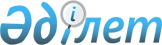 О внесении дополнений в приказ Министра финансов Республики Казахстан от 30 декабря 2008 года № 635 "Об утверждении государственного реестра контрольно-кассовых машин"
					
			Утративший силу
			
			
		
					Приказ Министра финансов Республики Казахстан от 21 апреля 2009 года № 172. Зарегистрирован в Министерстве юстиции Республики Казахстан 14 мая 2009 года № 5676. Утратил силу приказом Министра финансов Республики Казахстан от 16 февраля 2018 года № 208 (вводится в действие по истечении десяти календарных дней после дня его первого официального опубликования)
      Сноска. Утратил силу приказом Министра финансов РК от 16.02.2018 № 208 (вводится в действие по истечении десяти календарных дней после дня его первого официального опубликования).
      В соответствии со статьей 651 Кодекса Республики Казахстан "О налогах и других обязательных платежах в бюджет" (Налоговый кодекс) ПРИКАЗЫВАЮ: 
      1. Внести в приказ Министра финансов Республики Казахстан от 30 декабря 2008 года № 635 "Об утверждении государственного реестра контрольно-кассовых машин" (зарегистрирован в Реестре государственной регистрации нормативных правовых актов 31 декабря 2008 года за № 5453, опубликованный в "Юридической газете" от 20 марта 2009 г. № 42 (1639)), следующее дополнение: 
             приложение 1 , утвержденное указанным приказом, дополнить строкой, порядковый номер 114, следующего содержания: 
            "114. ПРИМ-88ФKZ (версия В.18.41)". 
      2. Налоговому комитету Министерства финансов Республики Казахстан (Ергожин Д.Е.) направить настоящий приказ на государственную регистрацию в Министерство юстиции Республики Казахстан. 
      3. Настоящий приказ вступает в силу со дня его первого официального опубликования. 
					© 2012. РГП на ПХВ «Институт законодательства и правовой информации Республики Казахстан» Министерства юстиции Республики Казахстан
				
Министр
Б. Жамишев